 Oznaczenie sprawy: Szp-241/FZ - 364/2022		                                 Wrocław, dnia 16.06.2023 r.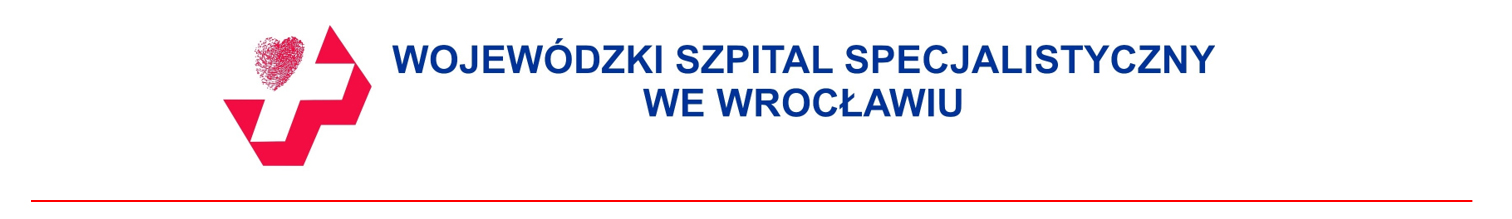 UNIEWAŻNIENIE POSTĘPOWANIADyrektor Wojewódzkiego Szpitala Specjalistycznego we Wrocławiu informuje że w związku z tym, że cena najkorzystniejszej oferty przewyższa kwotę, którą Zamawiający zamierza przeznaczyć na sfinansowanie zamówienia prowadzonego w trybie przetargu nieograniczonego pn.: „świadczenie usługi prania, wdrożenia radiowej identyfikacji, wynajmu bielizny szpitalnej operacyjnej oraz wynajmu szaf do dystrybucji ubrań operacyjnych oraz ochronnych”, unieważnia przedmiotowe postępowanie na podstawie art. 255 pkt 3) ustawy z dnia 11 września 2019 r. Prawo zamówień publicznych (Dz. U. z 2021 r. poz. 1129 ze zm.).